Администрация поселения Московский Отдел территориальной безопасности и гражданской обороны108811, г. Москва, г. Московский, мкр.1, д.19а телефон: 8(495)841-81-47E-mail: gochs@adm-moskovsky.ru Как избежать пожара в саду и на дачеНесколько советов чтобы избежать пожара: расстояния от границ застройки участков садоводческих товариществ до лесных массивов должны быть не менее 15 метров; каждый 	участок 	должен 	быть 	обеспечен 	противопожарным     инвентарем (багор, лопата, ведро, емкость с песком и другое); необходимо следить за состоянием электрооборудования; при эксплуатации печного отопления следует содержать печи и дымоходы в исправном состоянии, регулярно чистить дымоходы от сажи, для предупреждения возгораний от выпавших угольков на полу перед топкой положить лист железа размером 50х70 см; территорию около своего дома очищайте от сгораемого мусора, сухой травы, не складируйте мусор около строений, не разводите костры вблизи построек, тем более в сухую ветреную погоду; старайтесь соблюдать элементарные противопожарные требования при курении, завести пепельницу и периодически ее опустошать; не оставляйте обогревательные приборы без присмотра и ни в коем случае не используйте самодельные обогреватели; соблюдайте осторожность при использовании легковоспламеняющихся и горючих веществ; к естественным и искусственным водоемам следует предусматривать подъезды и пирсы для забора воды пожарными машинами. Только от нашего сознательного отношения и выполнения этих требований зависит сохранность имущества, а иногда и жизни. 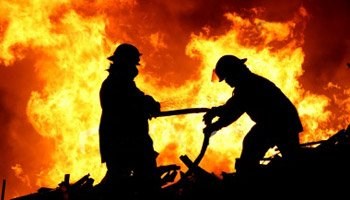 Как правильно звонить в пожарную охрану: 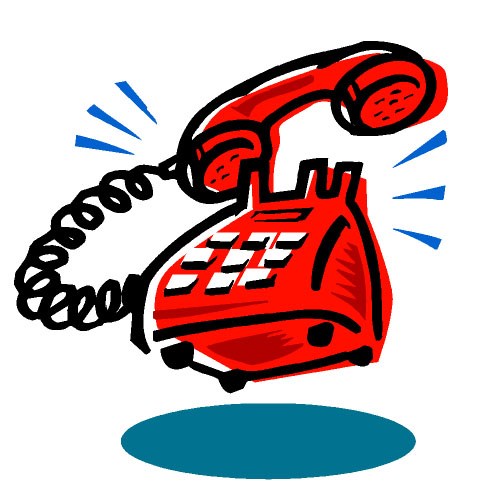 Наберите номер «112». Сообщите диспетчеру, что горит, по какому адресу. При необходимости уточните подъездные пути. Назовите свою фамилию, запомните фамилию диспетчера, принявшего вызов. 